VETERANSFirst, thank you for your service!  All that is required is to send me an email here (https://www.miniwoodproductions.com/contact) showing proof of service, and I will reply with a coupon specific to your purchase.TEACHERS AND STUDENTSWhat a better way to show your fellow teachers and classmates that technology in the classrooms hasn’t fully taken over!  By clicking this link (https://www.miniwoodproductions.com/contact), I will provide a coupon specific to your purchase.  Thank You All,Troy H.Owner/MakerMini Wood Productions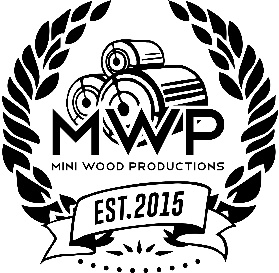 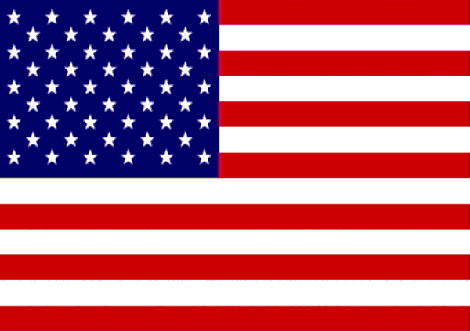 